Приложение № 1к документации об конкурсеОбразец оформления заявкиоб участие в конкурсе для юридического лицаПредседателю КомиссииМосковско-Окского территориального управления Федерального агентства по рыболовству по проведению конкурса в отношении рыбоводного участка, расположенном на водном объекте 
и (или) их частях, на территории Смоленской области.Заявкаоб участии в конкурсе на право заключения договорапользования рыбоводным участкомЛот №_______________Полное и сокращенное наименование юридического лица:_____________________________________________________________________________________Основной государственный регистрационный номер:_____________________________________________________________________________________Идентификационный номер налогоплательщика:_____________________________________________________________________________________Место нахождения:_____________________________________________________________________________________Телефон:_____________________________________________________________________________________Реквизиты банковского счета: _____________________________________________________________________________________Подачей настоящей заявки подтверждаем согласие выполнять обязательства в соответствии с извещением о проведении конкурса и конкурсной документаци, а также подтверждаем соблюдение следующих обязательных требований:а) в отношении заявителя не проводятся процедуры банкротства и ликвидации;б) деятельность заявителя не приостановлена в порядке, предусмотренном Кодексом Российской Федерации об административных правонарушениях, на день рассмотрения его заявки на участие в конкурсе;в) отсутствие у заявителя неисполненной обязанности по налогам, сборам и иным обязательным платежам в бюджеты любого уровня или государственные внебюджетные фонды за последний отчетный период в размере более 25 процентов балансовой стоимости активов заявителя по данным бухгалтерской отчетности за последний отчетный период;г) отсутствие решения суда о досрочном расторжении аналогичного договора с заявителем в связи с нарушением им существенных условий такого договора за последние 2 года, предшествующие году проведения торговК заявке прилагаются следующие документы:1) документ, подтверждающий внесение заявителем задатка;2) документ, подтверждающий полномочия лица на осуществление действий от имени заявителя (в случае необходимости);3) документы, предоставленные заявителем по собственной инициативе (выписка из Единого государственного реестра юридических лиц; сведения о ранее заключенных договорах пользования рыбоводными участками и (или) договорах о предоставлении рыбопромысловых участков для осуществления товарного рыбоводства).Заявитель:	______________________________________________/ ____________/                                    (должность заявителя, Ф.И.О)              	     (подпись«___» ___________ 20__ г.                                                    М.П.Образец оформления заявкиоб участие в конкурсе для индивидуального предпринимателяПредседателю КомиссииМосковско-Окского территориального управления Федерального агентства по рыболовству по проведению конкурса в отношении рыбоводного участка, расположенном на водном объекте 
и (или) их частях, на территории Смоленской области.Заявкаоб участии в конкурсе на право заключения договорапользования рыбоводным участкомЛот №_______________Фамилия, имя, отчество_____________________________________________________________________________________Данные документа, удостоверяющего личность_____________________________________________________________________________________Сведения о месте жительства_____________________________________________________________________________________Телефон _____________________________________________________________________________________ИНН_____________________________________________________________________________________Страховой номер индивидуального лицевого счета в системе обязательного пенсионного страхования Российской Федерации_____________________________________________________________________________________Реквизиты банковского счета: _____________________________________________________________________________________Подачей настоящей заявки подтверждаем согласие выполнять обязательства в соответствии с извещением о проведении конкурса и конкурсной документации, а также подтверждаем соблюдение следующих обязательных требований:а) в отношении заявителя не проводятся процедуры банкротства и ликвидации;б) деятельность заявителя не приостановлена в порядке, предусмотренном Кодексом Российской Федерации об административных правонарушениях, на день рассмотрения его заявки на участие в конкурсе;в) отсутствие у заявителя неисполненной обязанности по налогам, сборам и иным обязательным платежам в бюджеты любого уровня или государственные внебюджетные фонды за последний отчетный период в размере более 25 процентов балансовой стоимости активов заявителя по данным бухгалтерской отчетности за последний отчетный период;г) отсутствие решения суда о досрочном расторжении аналогичного договора с заявителем в связи с нарушением им существенных условий такого договора за последние 2 года, предшествующие году проведения торговК заявке прилагаются следующие документы:1) документ, подтверждающий внесение заявителем задатка;2) документ, подтверждающий полномочия лица на осуществление действий от имени заявителя (в случае необходимости);3) документы, предоставленные заявителем по собственной инициативе (выписка из Единого государственного реестра индивидуальных предпринимателей; сведения о ранее заключенных договорах пользования рыбоводными участками и (или) договорах о предоставлении рыбопромысловых участков для осуществления товарного рыбоводства).Заявитель:	______________________________________________/ ____________/                                                  (Ф.И.О.)          	                                (подпись)«___» ___________ 20__ г.                                               М.П.Приложение № 2к документации об конкурсеПравила оформления конверта с заявкой об участии в конкурсеЗаявитель запечатывает заявку в конверт. В случаях направления заявки посредством почтового отправления оформляется второй внешний конверт в соответствии с Правилами оказания услуг почтовой связи.Конверт оформляется следующим образом:На конверте указываются: название конкурса (без указания номера лота), наименование заявителя, адрес и ИНН заявителя. Приложение № 3к документации об конкурсеЛот № 1Право на заключение договора пользования рыбоводным участкомЧасть акватории Смоленского водохранилища (озеро Сошно), в районе дер. Добрино Духовщинского района Смоленской области, площадью 0,91 гаСведения о рыбоводном участке:   1. Наименование рыбоводного участка – «Часть акватории Смоленского водохранилища (озеро Сошно), в районе дер. Добрино Духовщинского района Смоленской области».    2. Местоположение, площадь и границы рыбоводного участка: в районе дер. Добрино Духовщинского района Смоленской области, площадь 0,91 га, в границах:3. Вид водопользования- совместное. 4. Вид осуществляемой товарной аквакультуры (рыбоводства) – индустриальная аквакультура.5. Срок договора пользования рыбоводным участком 25 лет. Ограничения, связанные с использованием рыбоводного участка, устанавливаются 
в соответствии с законодательством Российской Федерации.6. Минимальный объем объектов аквакультуры, подлежащих разведению и (или) содержанию, выращиванию, а также изъятию из водного объекта в границах рыбоводного участка:7. Основания и условия, определяющие изъятие объектов аквакультуры из водных объектов в границах рыбоводного участка, устанавливаются в соответствии с действующими порядками 
и методиками, утвержденными уполномоченным Правительством Российской Федерации федеральным органом исполнительной власти.8. Сведения об объектах рыбоводной инфраструктуры: отсутствуют. 9. Мероприятия, которые относятся к рыбохозяйственной мелиорации и осуществляются рыбоводным хозяйством: проведение дноуглубительных работ и (или) работ по выемке грунта; удаление водных растений из водного объекта; создание искусственных рифов, донных ландшафтов в целях улучшения экологического состояния водного объекта; изъятие хищных видов и малоценных видов водных биоресурсов.Объем и состав мероприятий по рыбохозяйственной мелиорации в границах рыбоводного участка устанавливается в соответствии с действующим порядком, утвержденным уполномоченным Правительством Российской Федерации федеральным органом исполнительной власти.10. Обязательства Рыбоводного хозяйства осуществлять мероприятия по охране окружающей среды, водных объектов и других природных ресурсов: соблюдать законодательство Российской Федерации в области рыболовства и сохранении водных биологических ресурсов, 
в области аквакультуры (рыбоводства), водного, земельного, гражданского, санитарно-ветеринарного, природоохранного законодательства Российской Федерации, а также условия договора; не допускать ухудшения среды обитания водных биоресурсов; осуществлять мероприятия по охране окружающей среды, водных объектов и других природных ресурсов; содержать рыбоводный участок в состоянии, отвечающем санитарным и экологическим требованиям в соответствии с законодательством Российской Федерации. 11. Обязательства Рыбоводного хозяйства предоставлять в порядке, установленном Минсельхозом России, отчетность об объеме выпуска в водные объекты и объеме изъятия 
из водных объектов аквакультуры:Предоставлять в порядке, установленном уполномоченным Правительством Российской Федерации федеральным органом исполнительной власти, отчетность об объеме выпуска в водные объекты и объеме изъятия из водных объектов объектов аквакультуры (рыбоводства), в сроки, определенные условиями договора.12. Ответственность сторон: в случае неисполнения или ненадлежащего исполнения своих обязательств по договору стороны несут ответственность в соответствии с законодательством Российской Федерации и положениями договора.Стороны не несут ответственности за ненадлежащее исполнение своих обязательств 
по договору, если это явилось следствием наступления обстоятельств непреодолимой силы, которые включают, в частности, землетрясение, наводнение и аналогичные стихийные бедствия, 
а также иные чрезвычайные ситуации. О наступлении обстоятельств непреодолимой силы заинтересованная сторона должна незамедлительно, письменно уведомить другую сторону 
с предоставлением документов, подтверждающих наступление таких обстоятельств, 
их непреодолимость для заинтересованной стороны и безусловность их влияния на неисполнение заинтересованной стороной своих обязательств по договору. В отсутствие подобного уведомления, заинтересованная сторона не вправе ссылаться на наступление обстоятельств непреодолимой силы.ПроектДоговор №______________пользования рыбоводным участкомг. Москва                                                                                                 «____» ______________ 2021 г.Московско-Окское территориальное управление Федерального агентства по рыболовству, именуемое в дальнейшем «Управление», в лице руководителя Яковлева Андрея Владимировича, действующего на основании Положения, с одной стороны, 
и 	(наименование юридического лица, крестьянского (фермерского) хозяйства или индивидуального предпринимателя)именуемое (ый) в дальнейшем «Рыбоводное хозяйство», в лице 
	(должность, фамилия, имя и отчество лица, подписавшего договор)действующего (ей) на основании 	                                                          (реквизиты документов, подтверждающих полномочия на подписание договора)с другой стороны, совместно именуемые в дальнейшем «Стороны», на основании протокола конкурса от «____» ______________ 20___ г., по результатам проведения торгов в форме конкурса на право заключения договора пользования рыбоводным участком, расположенным на водном объекте и (или) его части на территории Калужской области, для осуществления аквакультуры (рыбоводства), в соответствии с постановлением Правительства Российской Федерации от 15 мая 2014 г. № 450 «Об утверждении правил организации и проведения торгов (конкурсов, аукционов) на право заключения договора пользования рыбоводным участком», заключили настоящий договор пользования рыбоводным участком (далее – Договор) о нижеследующем:1. Предмет Договора1.1. В соответствии с настоящим Договором Управление предоставляет, а Рыбоводное хозяйство принимает во временное пользование для осуществления индустриальной аквакультуры (рыбоводства) следующий рыбоводный участок (далее именуется – рыбоводный участок):            1.1.1. вид водопользования – совместное водопользование;  1.1.2. наименование рыбоводного участка: «Часть акватории Смоленского водохранилища (озеро Сошно), в районе дер. Добрино Духовщинского района Смоленской области»;  1.1.3. местоположение рыбоводного участка: в районе дер. Добрино Духовщинского района Смоленской области;1.1.4. площадь рыбоводного участка: 0,91 га;1.1.5. границы рыбоводного участка: 1.1.6. Минимальный объем объектов аквакультуры, подлежащих разведению и (или) содержанию, выращиванию, а также изъятию из водного объекта в границах рыбоводного участка: 1.2. Видовой состав объектов аквакультуры, подлежащих разведению и (или) содержанию, выращиванию, а также выпуску в водный объект и изъятию из водного объекта в границах рыбоводного участка: карп, толстолобик белый, белый амур.1.3. Сведения об объектах рыбоводной инфраструктуры и иные объекты, используемые для осуществления аквакультуры (рыбоводства): создание и эксплуатация рыбоводной инфраструктуры осуществляется Рыбоводным хозяйством в порядке установленном статьей 6 Федерального закона от 2 июля 2013 г. № 148-ФЗ «Об аквакультуре (рыбоводстве) и о внесении изменений в отдельные законодательные акты Российской Федерации» (далее – Закон 
об аквакультуре), в соответствии с Разделом 04 – Объекты рыбоводной инфраструктуры и иные объекты, используемые для осуществления аквакультуры (рыбоводства), а также специальные устройства и (или) технологии Классификатора в области аквакультуры (рыбоводства), утвержденного приказом Министерства сельского хозяйства Российской Федерации от 18 ноября 2014 г. № 452 «Об утверждении классификатора в области аквакультуры (рыбоводства)».1.4. Подтверждением выпуска объектов аквакультуры в водный объект и основанием для изъятия объектов аквакультуры из водного объекта является акт выпуска. Акт выпуска составляется в порядке, предусмотренном Законом об аквакультуре.1.5. Мероприятия, относящиеся к рыбохозяйственной мелиорации, подлежат осуществлению Рыбоводным хозяйством в Порядке, установленном в соответствии с частью 2 статьи 44 Федерального закона от 20 декабря 2004 г. № 166-ФЗ «О рыболовстве и сохранении водных биологических ресурсов», и действующим законодательством Российской Федерации.1.6. Мероприятия по охране окружающей среды, водных объектов и других природных ресурсов подлежащие осуществлению Рыбоводным хозяйством:1.6.1. не допускать ухудшения среды обитания водных биологических ресурсов и объектов аквакультуры;1.6.2. содержать рыбоводный участок в состоянии, отвечающем санитарным 
и экологическим требованиям в соответствии с законодательством Российской Федерации.2. Права и обязанности Сторон2.1. Управление имеет право:2.1.1. осуществлять проверку соблюдения Рыбоводным хозяйством условий настоящего Договора;2.1.2. запрашивать и получать у Рыбоводного хозяйства информацию, касающуюся деятельности Рыбоводного хозяйства;2.1.3. требовать исполнения настоящего Договора.2.2. Управление обязано:2.2.1. по запросу представлять Рыбоводному хозяйству информацию о требованиях нормативных правовых актов, регулирующих деятельность Рыбоводного хозяйства в соответствии с настоящим Договором;2.2.2. по запросу сообщать Рыбоводному хозяйству информацию, касающуюся рыбоводного участка.2.3. Рыбоводное хозяйство имеет право:2.3.1. осуществлять аквакультуру (рыбоводство) в границах рыбоводного участка;2.3.2. размещать на рыбоводном участке без согласования с Управлением, объекты рыбоводной инфраструктуры, необходимые для осуществления аквакультуры (рыбоводства), 
не являющиеся объектами капитального строительства, не оказывающих воздействие на водные биологические ресурсы и среду их обитания.2.4. Рыбоводное хозяйство обязано:2.4.1. соблюдать законодательство Российской Федерации в области аквакультуры (рыбоводства), рыболовства и сохранения водных биологических ресурсов, водного, земельного, гражданского, санитарно-ветеринарного, природоохранного законодательства Российской Федерации, а также условия настоящего Договора;2.4.2. предоставлять в порядке, установленном уполномоченным Правительством Российской Федерации федеральным органом исполнительной власти, отчётность об объёме выпуска в водные объекты и объёме изъятия из водных объектов аквакультуры. Представлять 
в Управление сведения из журнала изъятия объектов, объектов аквакультуры;2.4.3. осуществлять мероприятия по охране окружающей среды, водных объектов и других природных ресурсов;2.4.4. осуществлять в установленном порядке учёт изъятых объектов аквакультуры;2.4.5. размещать информацию о предоставлении водного объекта в границах рыбоводного участка путем установления аншлагов соответствующего содержания с указанием наименования Рыбоводного хозяйства и границ рыбоводного участка;2.4.6. представлять по запросу Управления информацию, касающуюся деятельности Рыбоводного хозяйства по выполнению условий Договора;2.4.7.  в случае причинения вреда (ущерба) водным биологическим ресурсам и (или) среде их обитания в результате своей деятельности компенсировать причинённый вред (ущерб);2.4.8. предоставлять сведения при утрате статуса индивидуального предпринимателя (юридического лица) в срок не позднее 10 дней с момента прекращения деятельности.2.5. Рыбоводное хозяйство при осуществлении аквакультуры (рыбоводства) придерживается минимальных объемов объектов аквакультуры, подлежащих разведению и (или) содержанию, выращиванию, а также изъятию из водного объекта в границах рыбоводного участка, указанных в пункте 1.2 Договора.3. Ответственность Сторон3.1. В случае неисполнения или ненадлежащего исполнения своих обязательств 
по настоящему Договору Стороны несут ответственность в соответствии с действующим законодательством Российской Федерации и положениями настоящего Договора.3.2. Стороны не несут ответственности за ненадлежащее исполнение своих обязательств 
по настоящему Договору, если это явилось следствием наступления обстоятельств непреодолимой силы, которые включают, в частности, землетрясение, наводнение и аналогичные стихийные бедствия, а также иные чрезвычайные ситуации.3.3. О наступлении обстоятельств непреодолимой силы заинтересованная Сторона должна незамедлительно, письменно уведомить другую Сторону с представлением документов, подтверждающих наступление таких обстоятельств, их непреодолимость для заинтересованной Стороны и безусловность их влияния на неисполнение заинтересованной Стороной своих обязательств по настоящему Договору. В отсутствие подобного уведомления, заинтересованная Сторона не вправе ссылаться на наступление обстоятельств непреодолимой силы.4. Срок действия Договора4.1. Настоящий Договор вступает в силу с момента его подписания Сторонами и действует до «____» ______________ 20___ года.5. Прекращение и порядок расторжения Договора5.1. Настоящий Договор прекращается в связи с истечением срока его действия.5.2. Настоящий Договор прекращает своё действие в случаях, предусмотренных гражданским законодательством Российской Федерации, законодательством Российской Федерации о рыболовстве и сохранении водных биологических ресурсов, а также законодательством Российской Федерации, регулирующим отношения в области аквакультуры (рыбоводства).5.3. Настоящий Договор может быть расторгнут:– по соглашению Сторон;– в судебном порядке;– в одностороннем порядке;– при утрате статуса ИП (юридического лица).5.4. Управление вправе принять решение об одностороннем отказе от исполнения Договора в следующих случаях:– неосуществления Рыбоводным хозяйством в течение двух лет подряд деятельности, предусмотренной настоящим Договором;– использования рыбоводного участка Рыбоводным хозяйством не в целях аквакультуры (рыбоводства);– в случае использования рыбоводного участка с нарушением требований законодательства;– неоднократное нарушение Рыбоводным хозяйством условий Договора;– в иных случаях, предусмотренных действующим законодательством.5.5. Расторжение Договора осуществляется с соблюдением требований действующего законодательства.6. Прочие условия6.1. В случае возникновения любых противоречий и разногласий, а также споров, связанных с исполнением настоящего Договора, Стороны предпринимают меры для урегулирования таких противоречий и разногласий в претензионном порядке.6.2 Претензия должна быть направлена в письменном виде средствами факсимильной, электронной или почтовой связи с досылом по адресу, указанному в реквизитах Сторон. По полученной претензии Сторона должна дать письменный ответ по существу в срок 
не позднее 10 (десяти) календарных дней с даты ее получения. Оставление претензии без ответа 
в установленный срок означает признание требований претензии.6.3. В подтверждение заявленных требований к претензии должны быть приложены надлежащим образом оформленные и заверенные необходимые документы либо выписки из них.6.4. В случае не достижения Сторонами взаимного согласия, споры по настоящему Договору разрешаются в Арбитражном суде города Москвы.6.5. В целях оперативного обмена информацией все отчетности, документы и уведомления, связанные с исполнением настоящего Договора, направляются на электронный адрес, указанный 
в реквизитах Сторон, с последующим предоставлением оригинала по почте заказным письмом.7. Заключительные положения7.1. Все изменения, внесённые в настоящий Договор, действительны лишь в том случае, если они имеют ссылку на настоящий Договор, совершены в письменной форме, подписаны уполномоченными на то представителями обеих сторон и скреплены печатями Сторон.7.2. Изменение существенных условий, а также передача, уступка прав третьим лицам 
по настоящему Договору не допускаются.7.3. Настоящий Договор составлен в 2 экземплярах, имеющих одинаковую юридическую силу, по одному экземпляру для каждой из Сторон.7.4. В случае изменения реквизитов одной из Сторон (почтового и юридического адресов, банковских реквизитов и др.), Сторона обязаны уведомить в письменной форме другую Сторону 
об этих изменениях в течение 3 рабочих дней. До момента получения такого уведомления 
все извещения, направленные по предшествующим реквизитам, считаются действительными.7.5. Во всем, что не предусмотрено настоящим Договором, Стороны руководствуются действующим законодательством Российской Федерации.8. Приложение к Договору8.1. Географическая карта (схема) рыбоводного участка – Приложение № 1.8.2. Все приложения к Договору являются его неотъемлемой частью.9. Адреса и реквизиты сторонПриложение № 1к Договору от «____» ______________ 20___ г. № _____________ Географическая карта (схема) рыбоводного участкаЛот № 1часть акватории Смоленского водохранилища (озеро Сошно) в районе дер. Добрино Духовщинского района Смоленской области, площадью 0,91 га.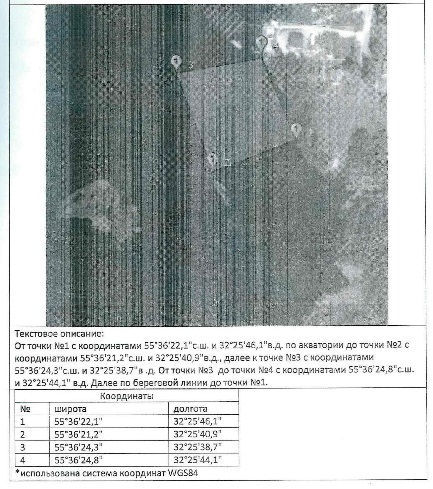 Приложение № 4к документации об конкурсеЛот № 2Право на заключение договора пользования рыбоводным участкомПруд на ручье «без названия» в районе урочища Мендерёво Дорогобужского районаСмоленской области, площадью 3,0 гаСведения о рыбоводном участке:   1. Наименование рыбоводного участка – «Пруд на ручье «без названия» в районе урочища Мендерёво Дорогобужского района Смоленской области».    2. Местоположение, площадь и границы рыбоводного участка: в районе урочища Мендерёво Дорогобужского района Смоленской области, площадь 3,0 га, в границах:3. Вид водопользования- совместное. 4. Вид осуществляемой товарной аквакультуры (рыбоводства) – пастбищная аквакультура.5. Срок договора пользования рыбоводным участком 25 лет. Ограничения, связанные с использованием рыбоводного участка, устанавливаются 
в соответствии с законодательством Российской Федерации.6. Минимальный объем объектов аквакультуры, подлежащих разведению и (или) содержанию, выращиванию, а также изъятию из водного объекта в границах рыбоводного участка:7. Основания и условия, определяющие изъятие объектов аквакультуры из водных объектов в границах рыбоводного участка, устанавливаются в соответствии с действующими порядками 
и методиками, утвержденными уполномоченным Правительством Российской Федерации федеральным органом исполнительной власти.8. Сведения об объектах рыбоводной инфраструктуры: отсутствуют. 9. Мероприятия, которые относятся к рыбохозяйственной мелиорации и осуществляются рыбоводным хозяйством: проведение дноуглубительных работ и (или) работ по выемке грунта; удаление водных растений из водного объекта; создание искусственных рифов, донных ландшафтов в целях улучшения экологического состояния водного объекта; изъятие хищных видов и малоценных видов водных биоресурсов.Объем и состав мероприятий по рыбохозяйственной мелиорации в границах рыбоводного участка устанавливается в соответствии с действующим порядком, утвержденным уполномоченным Правительством Российской Федерации федеральным органом исполнительной власти.10. Обязательства Рыбоводного хозяйства осуществлять мероприятия по охране окружающей среды, водных объектов и других природных ресурсов: соблюдать законодательство Российской Федерации в области рыболовства и сохранении водных биологических ресурсов, 
в области аквакультуры (рыбоводства), водного, земельного, гражданского, санитарно-ветеринарного, природоохранного законодательства Российской Федерации, а также условия договора; не допускать ухудшения среды обитания водных биоресурсов; осуществлять мероприятия по охране окружающей среды, водных объектов и других природных ресурсов; содержать рыбоводный участок в состоянии, отвечающем санитарным и экологическим требованиям в соответствии с законодательством Российской Федерации. 11. Обязательства Рыбоводного хозяйства предоставлять в порядке, установленном Минсельхозом России, отчетность об объеме выпуска в водные объекты и объеме изъятия 
из водных объектов аквакультуры:Предоставлять в порядке, установленном уполномоченным Правительством Российской Федерации федеральным органом исполнительной власти, отчетность об объеме выпуска в водные объекты и объеме изъятия из водных объектов объектов аквакультуры (рыбоводства), в сроки, определенные условиями договора.12. Ответственность сторон: в случае неисполнения или ненадлежащего исполнения своих обязательств по договору стороны несут ответственность в соответствии с законодательством Российской Федерации и положениями договора.Стороны не несут ответственности за ненадлежащее исполнение своих обязательств 
по договору, если это явилось следствием наступления обстоятельств непреодолимой силы, которые включают, в частности, землетрясение, наводнение и аналогичные стихийные бедствия, 
а также иные чрезвычайные ситуации. О наступлении обстоятельств непреодолимой силы заинтересованная сторона должна незамедлительно, письменно уведомить другую сторону 
с предоставлением документов, подтверждающих наступление таких обстоятельств, 
их непреодолимость для заинтересованной стороны и безусловность их влияния на неисполнение заинтересованной стороной своих обязательств по договору. В отсутствие подобного уведомления, заинтересованная сторона не вправе ссылаться на наступление обстоятельств непреодолимой силы.ПроектДоговор №______________пользования рыбоводным участкомг. Москва                                                                                                 «____» ______________ 2021 г.Московско-Окское территориальное управление Федерального агентства по рыболовству, именуемое в дальнейшем «Управление», в лице руководителя Яковлева Андрея Владимировича, действующего на основании Положения, с одной стороны, 
и 	(наименование юридического лица, крестьянского (фермерского) хозяйства или индивидуального предпринимателя)именуемое (ый) в дальнейшем «Рыбоводное хозяйство», в лице 
	(должность, фамилия, имя и отчество лица, подписавшего договор)действующего (ей) на основании 	                                                          (реквизиты документов, подтверждающих полномочия на подписание договора)с другой стороны, совместно именуемые в дальнейшем «Стороны», на основании протокола конкурса от «____» ______________ 20___ г., по результатам проведения торгов в форме конкурса на право заключения договора пользования рыбоводным участком, расположенным на водном объекте и (или) его части на территории Калужской области, для осуществления аквакультуры (рыбоводства), в соответствии с постановлением Правительства Российской Федерации от 15 мая 2014 г. № 450 «Об утверждении правил организации и проведения торгов (конкурсов, аукционов) на право заключения договора пользования рыбоводным участком», заключили настоящий договор пользования рыбоводным участком (далее – Договор) о нижеследующем:1. Предмет Договора1.1. В соответствии с настоящим Договором Управление предоставляет, а Рыбоводное хозяйство принимает во временное пользование для осуществления пастбищной аквакультуры (рыбоводства) следующий рыбоводный участок (далее именуется – рыбоводный участок): 1.1.1. вид водопользования – совместное водопользование;1.1.2. наименование рыбоводного участка: «Пруд на ручье «без названия» в районе урочища Мендерёво Дорогобужского района Смоленской области»;1.1.3. местоположение рыбоводного участка: в районе урочища Мендерёво Дорогобужского района Смоленской области;1.1.4. площадь рыбоводного участка: 3,0 га;1.1.5. границы рыбоводного участка: 1.1.6. Минимальный объем объектов аквакультуры, подлежащих разведению и (или) содержанию, выращиванию, а также изъятию из водного объекта в границах рыбоводного участка: 1.2. Видовой состав объектов аквакультуры, подлежащих разведению и (или) содержанию, выращиванию, а также выпуску в водный объект и изъятию из водного объекта в границах рыбоводного участка: карп, толстолобик белый, белый амур.1.3. Сведения об объектах рыбоводной инфраструктуры и иные объекты, используемые для осуществления аквакультуры (рыбоводства): создание и эксплуатация рыбоводной инфраструктуры осуществляется Рыбоводным хозяйством в порядке установленном статьей 6 Федерального закона от 2 июля 2013 г. № 148-ФЗ «Об аквакультуре (рыбоводстве) и о внесении изменений в отдельные законодательные акты Российской Федерации» (далее – Закон 
об аквакультуре), в соответствии с Разделом 04 – Объекты рыбоводной инфраструктуры и иные объекты, используемые для осуществления аквакультуры (рыбоводства), а также специальные устройства и (или) технологии Классификатора в области аквакультуры (рыбоводства), утвержденного приказом Министерства сельского хозяйства Российской Федерации от 18 ноября 2014 г. № 452 «Об утверждении классификатора в области аквакультуры (рыбоводства)».1.4. Подтверждением выпуска объектов аквакультуры в водный объект и основанием для изъятия объектов аквакультуры из водного объекта является акт выпуска. Акт выпуска составляется в порядке, предусмотренном Законом об аквакультуре.1.5. Мероприятия, относящиеся к рыбохозяйственной мелиорации, подлежат осуществлению Рыбоводным хозяйством в Порядке, установленном в соответствии с частью 2 статьи 44 Федерального закона от 20 декабря 2004 г. № 166-ФЗ «О рыболовстве и сохранении водных биологических ресурсов», и действующим законодательством Российской Федерации.1.6. Мероприятия по охране окружающей среды, водных объектов и других природных ресурсов подлежащие осуществлению Рыбоводным хозяйством:1.6.1. не допускать ухудшения среды обитания водных биологических ресурсов и объектов аквакультуры;1.6.2. содержать рыбоводный участок в состоянии, отвечающем санитарным 
и экологическим требованиям в соответствии с законодательством Российской Федерации.2. Права и обязанности Сторон2.1. Управление имеет право:2.1.1. осуществлять проверку соблюдения Рыбоводным хозяйством условий настоящего Договора;2.1.2. запрашивать и получать у Рыбоводного хозяйства информацию, касающуюся деятельности Рыбоводного хозяйства;2.1.3. требовать исполнения настоящего Договора.2.2. Управление обязано:2.2.1. по запросу представлять Рыбоводному хозяйству информацию о требованиях нормативных правовых актов, регулирующих деятельность Рыбоводного хозяйства в соответствии с настоящим Договором;2.2.2. по запросу сообщать Рыбоводному хозяйству информацию, касающуюся рыбоводного участка.2.3. Рыбоводное хозяйство имеет право:2.3.1. осуществлять аквакультуру (рыбоводство) в границах рыбоводного участка;2.3.2. размещать на рыбоводном участке без согласования с Управлением, объекты рыбоводной инфраструктуры, необходимые для осуществления аквакультуры (рыбоводства), 
не являющиеся объектами капитального строительства, не оказывающих воздействие на водные биологические ресурсы и среду их обитания.2.4. Рыбоводное хозяйство обязано:2.4.1. соблюдать законодательство Российской Федерации в области аквакультуры (рыбоводства), рыболовства и сохранения водных биологических ресурсов, водного, земельного, гражданского, санитарно-ветеринарного, природоохранного законодательства Российской Федерации, а также условия настоящего Договора;2.4.2. предоставлять в порядке, установленном уполномоченным Правительством Российской Федерации федеральным органом исполнительной власти, отчётность об объёме выпуска в водные объекты и объёме изъятия из водных объектов аквакультуры. Представлять 
в Управление сведения из журнала изъятия объектов, объектов аквакультуры;2.4.3. осуществлять мероприятия по охране окружающей среды, водных объектов и других природных ресурсов;2.4.4. осуществлять в установленном порядке учёт изъятых объектов аквакультуры;2.4.5. размещать информацию о предоставлении водного объекта в границах рыбоводного участка путем установления аншлагов соответствующего содержания с указанием наименования Рыбоводного хозяйства и границ рыбоводного участка;2.4.6. представлять по запросу Управления информацию, касающуюся деятельности Рыбоводного хозяйства по выполнению условий Договора;2.4.7.  в случае причинения вреда (ущерба) водным биологическим ресурсам и (или) среде их обитания в результате своей деятельности компенсировать причинённый вред (ущерб);2.4.8. предоставлять сведения при утрате статуса индивидуального предпринимателя (юридического лица) в срок не позднее 10 дней с момента прекращения деятельности.2.5. Рыбоводное хозяйство при осуществлении аквакультуры (рыбоводства) придерживается минимальных объемов объектов аквакультуры, подлежащих разведению и (или) содержанию, выращиванию, а также изъятию из водного объекта в границах рыбоводного участка, указанных в пункте 1.2 Договора.3. Ответственность Сторон3.1. В случае неисполнения или ненадлежащего исполнения своих обязательств 
по настоящему Договору Стороны несут ответственность в соответствии с действующим законодательством Российской Федерации и положениями настоящего Договора.3.2. Стороны не несут ответственности за ненадлежащее исполнение своих обязательств 
по настоящему Договору, если это явилось следствием наступления обстоятельств непреодолимой силы, которые включают, в частности, землетрясение, наводнение и аналогичные стихийные бедствия, а также иные чрезвычайные ситуации.3.3. О наступлении обстоятельств непреодолимой силы заинтересованная Сторона должна незамедлительно, письменно уведомить другую Сторону с представлением документов, подтверждающих наступление таких обстоятельств, их непреодолимость для заинтересованной Стороны и безусловность их влияния на неисполнение заинтересованной Стороной своих обязательств по настоящему Договору. В отсутствие подобного уведомления, заинтересованная Сторона не вправе ссылаться на наступление обстоятельств непреодолимой силы.4. Срок действия Договора4.1. Настоящий Договор вступает в силу с момента его подписания Сторонами и действует до «____» ______________ 20___ года.5. Прекращение и порядок расторжения Договора5.1. Настоящий Договор прекращается в связи с истечением срока его действия.5.2. Настоящий Договор прекращает своё действие в случаях, предусмотренных гражданским законодательством Российской Федерации, законодательством Российской Федерации о рыболовстве и сохранении водных биологических ресурсов, а также законодательством Российской Федерации, регулирующим отношения в области аквакультуры (рыбоводства).5.3. Настоящий Договор может быть расторгнут:– по соглашению Сторон;– в судебном порядке;– в одностороннем порядке;– при утрате статуса ИП (юридического лица).5.4. Управление вправе принять решение об одностороннем отказе от исполнения Договора в следующих случаях:– неосуществления Рыбоводным хозяйством в течение двух лет подряд деятельности, предусмотренной настоящим Договором;– использования рыбоводного участка Рыбоводным хозяйством не в целях аквакультуры (рыбоводства);– в случае использования рыбоводного участка с нарушением требований законодательства;– неоднократное нарушение Рыбоводным хозяйством условий Договора;– в иных случаях, предусмотренных действующим законодательством.5.5. Расторжение Договора осуществляется с соблюдением требований действующего законодательства.6. Прочие условия6.1. В случае возникновения любых противоречий и разногласий, а также споров, связанных с исполнением настоящего Договора, Стороны предпринимают меры для урегулирования таких противоречий и разногласий в претензионном порядке.6.2 Претензия должна быть направлена в письменном виде средствами факсимильной, электронной или почтовой связи с досылом по адресу, указанному в реквизитах Сторон. По полученной претензии Сторона должна дать письменный ответ по существу в срок 
не позднее 10 (десяти) календарных дней с даты ее получения. Оставление претензии без ответа 
в установленный срок означает признание требований претензии.6.3. В подтверждение заявленных требований к претензии должны быть приложены надлежащим образом оформленные и заверенные необходимые документы либо выписки из них.6.4. В случае не достижения Сторонами взаимного согласия, споры по настоящему Договору разрешаются в Арбитражном суде города Москвы.6.5. В целях оперативного обмена информацией все отчетности, документы и уведомления, связанные с исполнением настоящего Договора, направляются на электронный адрес, указанный 
в реквизитах Сторон, с последующим предоставлением оригинала по почте заказным письмом.7. Заключительные положения7.1. Все изменения, внесённые в настоящий Договор, действительны лишь в том случае, если они имеют ссылку на настоящий Договор, совершены в письменной форме, подписаны уполномоченными на то представителями обеих сторон и скреплены печатями Сторон.7.2. Изменение существенных условий, а также передача, уступка прав третьим лицам 
по настоящему Договору не допускаются.7.3. Настоящий Договор составлен в 2 экземплярах, имеющих одинаковую юридическую силу, по одному экземпляру для каждой из Сторон.7.4. В случае изменения реквизитов одной из Сторон (почтового и юридического адресов, банковских реквизитов и др.), Сторона обязаны уведомить в письменной форме другую Сторону 
об этих изменениях в течение 3 рабочих дней. До момента получения такого уведомления 
все извещения, направленные по предшествующим реквизитам, считаются действительными.7.5. Во всем, что не предусмотрено настоящим Договором, Стороны руководствуются действующим законодательством Российской Федерации.8. Приложение к Договору8.1. Географическая карта (схема) рыбоводного участка – Приложение № 1.8.2. Все приложения к Договору являются его неотъемлемой частью.9. Адреса и реквизиты сторонПриложение № 2к извещениюк Договору от «____» ______________ 20___ г. № _____________ Географическая карта (схема) рыбоводного участкаЛот № 2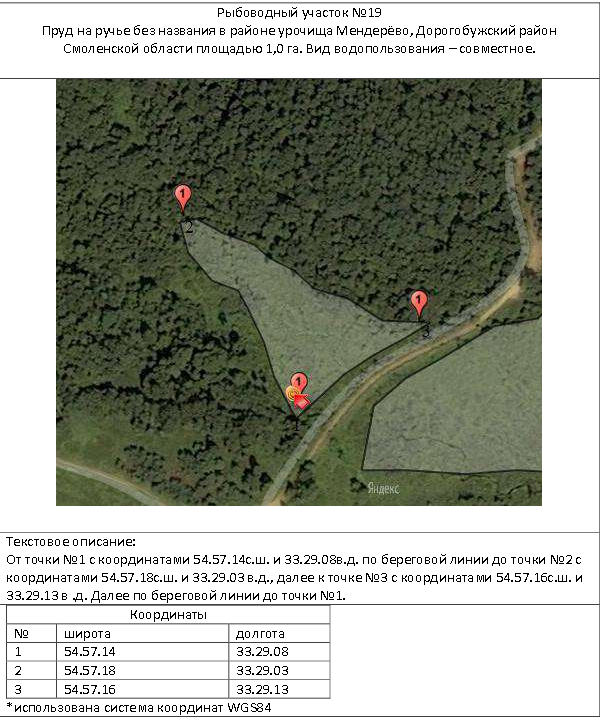 Куда: 117105, город Москва, Варшавское шоссе, д. 39 АКому: Московско-Окское территориальное управление Федерального 
агентства по рыболовствуЗаявка об участии в конкурсена право заключения договора пользования рыбоводным участком, расположенном на водном объекте и (или) их частях, на территории Смоленской области, для осуществления аквакультуры (рыбоводства)(Изменение заявки об участии в конкурсе _________ (наименование конкурса) _____ (регистрационный номер заявки)от ___________________________________________________________(наименование заявителя, адрес и ИНН заявителя)Широта (N)Долгота (E)55°36'22.1"     55°36'21.2"     55°36'24.3"55°36'24.832°25'46.1"32°25'40.9"  32°25'38.7"   32°25'44.1"Наименование рыбоводного участкаПродолжительность периода выращивания (iиндуст) не более, летМинимальный ежегодный удельный объем изъятия (Pиндуст), кг/гаРасчет минимального ежегодного объема изъятия объектов (Nиндуст), тЧасть акватории Смоленского водохранилища (озеро Сошно), в районе дер. Добрино Духовщинского района Смоленской области335011,1475Широта (N)Долгота (E)55°36'22.1"     55°36'21.2"     55°36'24.3"55°36'24.832°25'46.1"32°25'40.9"  32°25'38.7"   32°25'44.1"Наименование рыбоводного участкаПродолжительность периода выращивания (iиндуст) не более, летМинимальный ежегодный удельный объем изъятия (Pиндуст), кг/гаРасчет минимального ежегодного объема изъятия объектов (Nиндуст), тЧасть акватории Смоленского водохранилища (озеро Сошно), в районе дер. Добрино Духовщинского района Смоленской области335011,1475Управление:Место нахождения: 117105, г. Москва, Варшавское шоссе, д. 39АТелефон/Факс: (499) 611 35 09ОГРН 1087746311047ИНН 7702667310КПП 772401001Банковские реквизиты:Управление Федерального Казначейства по 
г. Москве (Московско-Окское территориальное управление Федерального агентства по рыболовству)Наименование банка: ГУ БАНКА РОССИИ ПО ЦФО//УФК ПО Г. МОСКВЕ Л/сч. 04731873990№ 40102810545370000003БИК 004525988ОКПО 84893960ОКФС: 12ОКОГУ: 1325060Руководитель____________________ А.В. Яковлев	М.П.Рыбоводное хозяйство:(наименование организации или фамилия, имя, отчество индивидуального предпринимателя)Место нахождения:	Электронный адрес: 	ИНН/КПП ОГРН (ОГРНИП) Банковские реквизиты (должность лица, уполномоченного на подписание настоящего Договора)    (подпись)                        (Ф.И.О.)	М.П.Широта (N)Долгота (E) 54.57.13              54.57.19               54.57.1333.29.11            33.29.30            33.29.23Наименование рыбоводного участкаПродолжительность периода выращивания (iпаст) не более, летМинимальный ежегодный удельный объем изъятия (Pпаст), кг/гаРасчет минимального ежегодного объема изъятия объектов (Nпаст), тПруд на ручье «без названия» в районе урочища Мендерёво Дорогобужского района Смоленской области4600,06Широта (N)Долгота (E) 54.57.13              54.57.19               54.57.1333.29.11            33.29.30            33.29.23Наименование рыбоводного участкаПродолжительность периода выращивания (iпаст) не более, летМинимальный ежегодный удельный объем изъятия (Pпаст), кг/гаРасчет минимального ежегодного объема изъятия объектов (Nпаст), тПруд на ручье «без названия» в районе урочища Мендерёво Дорогобужского района Смоленской области4600,06Управление:Место нахождения: 117105, г. Москва, Варшавское шоссе, д. 39АТелефон/Факс: (499) 611 35 09ОГРН 1087746311047ИНН 7702667310КПП 772401001Банковские реквизиты:Управление Федерального Казначейства по 
г. Москве (Московско-Окское территориальное управление Федерального агентства по рыболовству)Наименование банка: ГУ БАНКА РОССИИ ПО ЦФО//УФК ПО Г. МОСКВЕ Л/сч. 04731873990№ 40102810545370000003БИК 004525988ОКПО 84893960ОКФС: 12ОКОГУ: 1325060Руководитель____________________ А.В. Яковлев	М.П.Рыбоводное хозяйство:(наименование организации или фамилия, имя, отчество индивидуального предпринимателя)Место нахождения:	Электронный адрес: 	ИНН/КПП ОГРН (ОГРНИП) Банковские реквизиты (должность лица, уполномоченного на подписание настоящего Договора)    (подпись)                        (Ф.И.О.)	М.П.